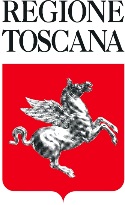 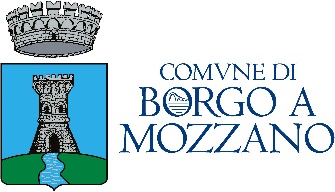  ALLEGATO “A”AVVISO PUBBLICO PER L’ASSEGNAZIONE DI BUONI SCUOLA FINALIZZATI AL   SOSTEGNO   ALLE   FAMIGLIE   PER   LA   FREQUENZA   ALLE SCUOLE DELL’INFANZIA   PARITARIE   PRIVATE   (3-6   ANNI)   ANNO   SCOLASTICO 2018/2019.           Il Responsabile del Servizio alla PersonaVisti:-    la L.R. 26 luglio 2002, n. 32 “Testo unico della normativa della Regione Toscana in materia di educazione, istruzione, orientamento, formazione professionale e lavoro” ed il relativo Regolamento di esecuzione, emanato con D.P.G.R. n. 41/R 2013;-   l'art. 4-ter della Legge Regionale 26 luglio 2002, n.32 “Testo unico della normativa della Regione Toscana in materia di educazione, istruzione, orientamento, formazione professionale e lavoro”, laddove è stabilito che la Regione favorisce il pluralismo delle offerte educative con azioni di sostegno della scuola dell’infanzia paritaria per perseguire la piena generalizzazione della scuola dell’infanzia, garantendo la più ampia partecipazione dei bambini all'esperienza fornita dalla scuola dell'infanzia ed il potenziamento dell'offerta integrata, statale e paritaria, e delle reti di scuole;-  l’articolo 46 della Legge regionale 24 dicembre 2013, n. 77 “Legge finanziaria per l'anno 2014”, così come modificato dalle leggi regionali 4 agosto 2014, n. 46 e 29 dicembre 2014, n. 86, che prevede che la Regione Toscana destini ai Comuni un contributo straordinario, al fine di sostenere le famiglie i cui figli frequentano le scuole dell’infanzia paritarie, private e degli enti locali;-    la Deliberazione della Giunta Regionale n. 80/2019 con la quale vengono definite le condizioni e le modalità di assegnazione ed erogazione del contributo finalizzato a sostenere le famiglie i cui figli frequentano le scuole dell’infanzia paritarie, private e degli enti locali a.s. 2018/2019;-   il Decreto della Regione Toscana n. 1880/2019 che approva l’avviso pubblico per la realizzazione di Progetti finalizzati al sostegno alle famiglie per la frequenza delle scuole dell'infanzia paritarie, private e degli enti locali (3-6) – Buoni scuola – a.s. 2018/2019.RENDE NOTOArt. 1 Avviso pubblicoIl Comune di Borgo a Mozzano, in attuazione delle direttive espresse dalla Regione Toscana, intende promuovere e sostenere i cittadini toscani nella frequenza delle scuole dell’infanzia paritarie private (3-6 anni),attraverso progetti finalizzati all’assegnazione di Buoni scuola,da utilizzarsi per l’a.s. 2018/2019 (settembre 2018 – giugno 2019) a parziale o totale copertura delle spese sostenute per la frequenza di scuole dell’infanzia paritarie private convenzionate con il Comune di Borgo a Mozzano.Art. 2 BeneficiariBeneficiari dei progetti sono cittadini:1.  soggetti residenti in Toscana;2.	  genitori o tutori di bambini in età utile per la frequenza della scuola dell’infanzia;3.  che abbiano iscritto i propri figli per l’anno scolastico 2018/2019 alla scuola dell’infanzia paritaria privata situata nel Comune di Borgo a Mozzano;4.  che abbiano un indicatore della situazione economica equivalente (ISEE) in corso di validità, calcolato con il modello di cui al D.P.C.M. 159/2013), non superiore a € 30.000,00;5.  che non beneficino, per l'a.s. 2018/2019 di altri rimborsi o sovvenzioni economiche o azioni di supporto dirette e/o indirette erogate allo stesso titolo, di importo tale da superare la spesa complessivamente sostenuta.Art. 3 Importo inventivoI buoni scuola sono finalizzati alla riduzione del costo sostenuto dai soggetti beneficiari per la frequenza delle scuole e sono commisurati all’indicatore della situazione economica equivalente (ISEE) del nucleo familiare, calcolato con le modalità stabilite dal D.P.C.M.n. 159/2013, in corso di validità.L'ammontare dei buoni scuola sarà riconosciuto attraverso il rimborso del costo effettivamente sostenuto dalle famiglie per la retta applicata dal soggetto titolare e/o gestore della scuola dell'infanzia   paritaria   e   sarà   stabilito   dall'amministrazione   comunale   successivamente all'assegnazione dei fondi da parte della Regione Toscana.Il Comune predisporrà la graduatoria dei soggetti che hanno presentato domanda per il contributo in ordine di valore economico della dichiarazione ISEE, a partire dal valore più basso. A parità di valore ISEE si terrà conto dell'ordine di arrivo delle domande secondo il numero di protocollo generale dell'ente.La domanda può essere presentata solo da uno dei genitori presso il Comune ove è sita la scuola.Dopo la formale assegnazione all’Amministrazione Comunale dei finanziamenti specifici da parte della Regione Toscana, si provvederà all'approvazione della graduatoria definitiva dei beneficiari, con relativa attribuzione del buono scuola, calcolato proporzionalmente alle risorse assegnate e fino a concorrenza della somma a disposizione.Non sono soggette a rimborso le spese di iscrizione e di refezione scolastica.Il contributo sarà corrisposto a ciascuna famiglia ammessa, in un'unica soluzione a saldo, dopo la fine dell'anno scolastico 2018/2019 per l’importo pari al buono scuola riconosciuto.Art. 4  Condizioni per la riconoscibilità dei “Buoni Scuola”A seguito dell'approvazione della graduatoria dei beneficiari, coloro che sono stati collocati utilmente in graduatoria, dovranno trasmettere all'Ufficio Scuola dell'Ente le fatture/ricevute emesse dai soggetti gestori delle scuole nei confronti degli assegnatari dei buoni scuola e le relative quietanze, limitatamente alla documentazione per la quale viene richiesto il rimborso.La   quietanza   di   pagamento   è   verificata   positivamente   laddove   risulti   per   ciascuna fattura/ricevuta:• dichiarazione sostitutiva, ai sensi del D.P.R. n. 445/2000, in caso di pagamento in contanti;• estratto conto ovvero singolo movimento contabile ove risulti il pagamento effettuato alla scuola.Art. 5 Termini e modalità di presentazione delle domandeLa domanda, debitamente compilata sull’apposito modulo allegato al presente Avviso (allegato B), sottoscritta da un genitore/tutore del/la bambino/a, dovrà pervenire entro e non oltre le ore 13.00 del 26 aprile 2019 all’Ufficio Protocollo del Comune di Borgo a Mozzano,  via Umberto I, 1, completa della copia di un documento di identità del richiedente in corso di validità.Il termine è perentorio, pertanto, le richieste pervenute oltre tale termine non saranno considerate, facendo fede la data di ricevimento e non quella di spedizione.Qualora non ancora in possesso del valore ISEE, sarà possibile presentare la    domanda a mezzo di Dichiarazione Sostitutiva Unica, riportando il numero di protocollo della DSU. La domanda dovrà essere perfezionata con il valore ISEE non oltre 10 giorni dalla data di scadenza prevista per la presentazione della domanda, pena il mancato inserimento nella graduatoria, così come prescritto nell'Avviso regionale.Decorso tale termine, il Comune provvederà all'adozione della determinazione di approvazione della graduatoria definitiva, anche tenuto conto degli esiti delle verifiche di cui sopra.La domanda di partecipazione dovrà essere inviata con le seguenti modalità alternative:- consegna a mano o via posta, tramite raccomandata A/R, al Protocollo Generale del Comune di Borgo a Mozzano, Via Umberto I n. 1 – 55023 Borgo a Mozzano;- via e-mail alla casella di P.E.C.: comune.borgoamozzano@postacert.toscana.it- Si precisa che la domanda dovrà essere spedita da un indirizzo certificato    P.E.C.La modulistica per richiedere i Buoni Scuola è disponibile presso l’ufficio scuola del comune, Via Umberto I n. 1 – Borgo a Mozzano, presso la Scuola dell'infanzia paritaria privata convenzionata con il Comune di Borgo a Mozzano e sul sito istituzionale: www.comune.borgoamozzano.lucca.it.Art. 6 ControlliL’Amministrazione Comunale effettuerà controlli sui soggetti risultanti aventi diritto al beneficio e su tutti i componenti del nucleo di appartenenza dei/delle beneficiari/e. Qualora, dai controlli, risultassero difformità nelle dichiarazione rese o nel riferimento alla presentazione del corretto ISEE in applicazione delle nuove disposizioni ISEE 2019 in corso di validità (con il nuovo modello di calcolo di cui al DPCM 159/2013), l’Amministrazione procederà alla cancellazione dalla graduatoria dei/delle richiedenti il beneficio che saranno passibili di sanzioni penali ai sensi del D.P.R. 445/2000 e amministrative.Art. 7 Responsabile del procedimentoAi sensi della Legge 241/90 il responsabile del procedimento di cui al presente Avviso è il Responsabile del Servizio alla Persona.Art. 8 Protezione dei dati personaliIl Comune per il perseguimento dei propri fini istituzionali, provvederà al trattamento dei dati personali in qualità di autonomo titolare, trattando i dati strettamente necessari, adeguati e limitati unicamente per le finalità di cui all'art. 1 del presente Avviso, nel rispetto di quanto previsto dalla normativa vigente in materia di protezione dati personali, ivi compreso quanto previsto in merito all'adozione delle misure di sicurezza adeguate.Il trattamento dei dati avverrà ad opera di soggetti impegnati alla riservatezza, con logiche correlate alle finalità e, comunque, in modo da garantire la sicurezza e la protezione dei dati.In qualsiasi momento è possibile esercitare i diritti di cui agli artt. 15 e ss. del Regolamento UE 679/2016.Il Comune raccoglie i dati personali degli interessati per le finalità del presente Avviso e li comunica alla Regione Toscana per obblighi di legge (art 4 ter Legge regionale n. 32/2002).Art. 9 Disposizioni finaliPer tutto quanto non previsto dal presente avviso si farà riferimento al Decreto della Regione Toscana   n.   1880 del   12/02/2019 e   ad   ulteriori   disposizioni   operative   di   dettaglio successivamente comunicate dalla medesima.Art. 10 InformazioniPer ulteriori informazioni rivolgersi ai seguenti recapiti:Comune di Borgo a Mozzano, ufficio scuola, via Umberto I n. 1, tel. 0583820423;Orario di apertura al pubblico: Martedì e Venerdì dalle ore 9:00 alle ore 13:00, Martedì dalle ore 15:00 alle ore 17:30Il responsabile del servizio alla Persona									           Cappelli Marcella